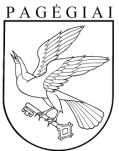 PAGĖGIŲ SAVIVALDYBĖS TARYBASPRENDIMASDĖL PAGĖGIŲ SAVIVALDYBĖS TARYBOS 2012 M. GEGUŽĖS 31 D. SPRENDIMO NR. T-112 „DĖL PAGĖGIŲ SAVIVALDYBĖS ŽELDYNŲ IR ŽELDINIŲ APSAUGOS TAISYKLIŲ TVIRTINIMO“ PAKEITIMO2018 m. lapkričio 29 d. Nr. T-158PagėgiaiVadovaudamasi Lietuvos Respublikos vietos savivaldos įstatymo 18 straipsnio 1 dalimi, Pagėgių savivaldybės taryba n u s p r e n d ž i a:1. Pakeisti Pagėgių savivaldybės želdynų ir želdinių apsaugos taisykles, patvirtintas Pagėgių savivaldybės tarybos 2012 m. gegužės 31 d. sprendimu Nr. T-112 „Dėl Pagėgių savivaldybės želdynų ir želdinių apsaugos taisyklių tvirtinimo“:1.1. Pakeisti 14 punktą ir jį išdėstyti taip: „14. Savivaldybės administracija:14.1. organizuoja savivaldybės teritorijoje esančių želdynų ir želdinių inventorizavimą ir apskaitą, vykdo jų būklės stebėseną, kuria ir tvarko jų duomenų bazes (skaitmenines ir geoinformacines);14.2. organizuoja valstybinėje ir savivaldybei priskirtoje žemėje esančių želdynų ir želdinių apsaugą, pertvarkymą ir priežiūrą, želdynų kūrimą ir naujų želdinių veisimą, želdynų tvarkymo ir kūrimo projektų rengimą, derina juos;14.3. organizuoja želdynų ir želdinių apsaugos ir priežiūros komisijos, veikiančios prie savivaldybės visuomeniniais pagrindais, veiklą. Komisijos sudėtį ir nuostatus tvirtina savivaldybės administracijos direktorius;14.4. organizuoja atskirųjų želdynų žemės sklypų kadastrinius matavimus ir įrašymą į Nekilnojamojo turto kadastrą;14.5. organizuoja Teritorijų planavimo įstatymo nustatyta tvarka želdynų sistemos ir atskirų jos dalių išskyrimo, atskirųjų želdynų ribų nustatymo, atskirųjų ir priklausomųjų želdynų apsaugos ir naudojimo privalomuosius reikalavimus nustatančių teritorijų planavimo dokumentų rengimą;14.6. vykdo želdynų ir želdinių būklės, želdynų kūrimo, naujų želdinių veisimo vidaus kontrolę;14.7. su želdynų ir želdinių savininkais ir valdytojais gali sudaryti sutartis dėl želdynų lankymo sąlygų, želdinių apsaugos ir priežiūros, kovos su augalų ligomis ir kenkėjais;14.8. vadovaudamosi Aplinkos ministerijos nustatytais sodmenų kokybės reikalavimais ir atsižvelgdamos į rekomenduojamą asortimentą, planuoja sodmenų einamąjį ir perspektyvinį poreikį, reikalingą želdynų ir želdinių tvarkymo, želdynų kūrimo ir želdinių veisimo darbams atlikti;14.9. sprendžia medžių persodinimo, kirtimo ar kitokio pašalinimo, genėjimo, gydymo klausimus;14.10. išduoda leidimus saugotinų medžių ir krūmų kirtimui ar kitokiam pašalinimui, genėjimui, persodinimui ar kitiems želdynų ir želdinių tvarkymo darbams;14.11. teikia fiziniams ir juridiniams asmenims informaciją medžių ir krūmų sodinimo, kirtimo, genėjimo, perkėlimo klausimais;14.12. Aplinkos ministerijos patvirtinta tvarka (suderinta su Lietuvos statistikos departamentu) teikia Lietuvos statistikos departamentui metinę statistinę ataskaitą apie savivaldybės teritorijoje esamus, sutvarkytus, įkurtus naujus želdynus.“1.2. Pakeisti 17 punktą ir jį išdėstyti taip:„17. Kriterijų, pagal kuriuos medžiai ir krūmai, augantys ne miškų ūkio paskirties žemėje, priskiriami saugotiniems, sąrašas (toliau vadinama – šis Sąrašas) taikomas medžiams ir krūmams, siekiant juos priskirti saugotiniems, išskyrus:17.1. vaismedžius, vaiskrūmius, natūraliai išaugusius krūmus;17.2. medžius ir krūmus, augančius valstybinės reikšmės kelių kelio juostoje;17.3. medžius ir krūmus, augančius viešosios geležinkelių infrastruktūros kelių ir jų įrenginių apsaugos zonoje;17.4. dendrologiškai, ekologiškai, estetiškai vertingus, kultūros paveldui ir kraštovaizdžiui reikšmingus medžius ir krūmus, augančius privačioje žemėje, kuriuos saugotinais skelbia savivaldybės.“1.3. Pakeisti 19 punktą ir jį išdėstyti taip:„19. Saugotiniems priskiriami medžiai ir krūmai, ir jų kirtimui arba genėjimui yra reikalingas leidimas, jeigu atitinka bent vieną 19 punkte nustatytą kriterijų:19.1. medžiai ir krūmai, kurie įrašyti į Lietuvos Respublikos saugomų gyvūnų, augalų ir grybų rūšių sąrašą, Augalų nacionalinių genetinių išteklių sąrašą arba medžiai ir krūmai, kurie yra kultūros paveldo objektų ar vietovių vertingosios savybės;19.2. medžiai ir krūmai, augantys ne miškų ūkio paskirties žemėje, kurie:19.2.1.  auga pakrantės apsaugos juostoje:19.2.1.1. ąžuolai, uosiai, klevai, guobos, skroblai, skirpstai, bukai, vinkšnos – didesnio kaip 12 cm skersmens;19.2.1.2. pušys, eglės, maumedžiai, pocūgės, kėniai, juodalksniai, liepos, šermukšniai, riešutmedžiai, kaštonai, miškinės obelys, miškinės kriaušės – didesnio kaip 20 cm skersmens;19.2.1.3. beržai, gluosniai – didesnio kaip 30 cm skersmens;19.2.1.4. paprastieji kadagiai – didesni kaip 3 m;19.2.2.  auga kitos paskirties žemėje daugiabučių gyvenamųjų pastatų, bendrabučių, vienbučių ir dvibučių gyvenamųjų pastatų teritorijose valstybinėje ir savivaldybių žemėje: 19.2.2.1. mieste – didesnio kaip 12 cm skersmens medžiai;19.2.2.2. ne mieste – didesnio kaip 20 cm skersmens medžiai;19.2.3. auga kitos paskirties žemėje daugiabučių gyvenamųjų pastatų, bendrabučių, vienbučių ir dvibučių gyvenamųjų pastatų teritorijose privačioje žemėje:19.2.3.1. mieste – ąžuolai, uosiai, klevai, guobos, skroblai, skirpstai, bukai, vinkšnos, liepos, maumedžiai, beržai, pušys – didesnio kaip 20 cm skersmens;19.2.3.2. ne mieste – ąžuolai, uosiai, klevai, guobos, skroblai, skirpstai, bukai, vinkšnos, liepos, maumedžiai, beržai, pušys – didesnio kaip 30 cm skersmens;19.2.4.  auga kitos paskirties žemėje visuomeninės paskirties, rekreacinėse, bendrojo naudojimo, atskirųjų želdynų teritorijose – didesnio kaip 12 cm skersmens medžiai, paprastieji kadagiai – didesni kaip 3 m;19.2.5.  auga kitos paskirties žemėje pramonės ir sandėliavimo, komercinės paskirties objektų teritorijose – didesnio kaip 20 cm skersmens medžiai;19.2.6. auga žemės ūkio paskirties žemėje kituose žemės ūkio paskirties žemės sklypuose ir rekreacinio naudojimo žemės sklypuose:19.2.6.1. valstybinėje ir savivaldybių žemėje – didesnio kaip 20 cm skersmens medžiai;19.2.6.2. privačioje žemėje – ąžuolai, uosiai, klevai, guobos, skroblai, skirpstai, bukai, vinkšnos, liepos, maumedžiai, beržai, pušys – didesnio kaip 30 cm skersmens;19.2.7.  auga žemės ūkio paskirties žemėje sodininkų bendrijų bendrojo naudojimo žemėje – didesnio kaip 20 cm skersmens medžiai;19.2.8. auga nekilnojamųjų kultūros vertybių teritorijoje – didesnio kaip 20 cm skersmens medžiai;19.2.9. auga miestų, miestelių gatvėse – didesnio kaip 12 cm skersmens medžiai;19.2.10. auga kaimų gatvėse – didesnio kaip 20 cm skersmens medžiai;19.2.11. auga geležinkelio želdinių apsaugos zonoje – didesnio kaip 20 cm skersmens medžiai;19.2.12. auga valstybinės ir vietinės reikšmės kelio juostoje:19.2.12.1. valstybinės reikšmės krašto ir rajoninio kelio juostoje – didesnio kaip 30 cm skersmens medžiai;19.2.12.2. vietinės reikšmės kelio juostoje – didesnio kaip 20 cm skersmens medžiai;19.2.13. auga kelio apsaugos zonoje už kelio juostos ribų – didesnio kaip 20 cm skersmens medžiai;19.2.14. auga gamybinių ir komunalinių objektų sanitarinės apsaugos ir taršos poveikio zonoje, kitose sanitarinės apsaugos zonose – didesnio kaip 20 cm skersmens medžiai.“1.4. Pakeisti 30 punktą ir jį išdėstyti taip:„30. Seniūnija leidimą kirsti, persodinti ar kitaip pašalinti saugotinus medžius ir krūmus, vykdyti genėjimo darbus išduoda arba motyvuotai atsisako jį išduoti per 30 darbo dienų nuo prašymo pateikimo dienos ir galioja vienerius metus nuo jo išdavimo.“1.5. Pakeisti 32.3. papunktį ir jį išdėstyti taip: „32.3. persodinami sveiki, gerai išsivystę, be mechaninių pažeidimų, šalčio plyšių ir persodinimą pakeliantys medžiai, ne storesni kaip 25 cm diametro (1,3 m aukštyje). Ypač vertingi medžiai gali būti ir didesnio diametro, prieš tai paruošti persodinimui“.  1.6. Pakeisti 34 punktą ir jį išdėstyti taip:    „34. Vadovaujantis Medžių ir krūmų veisimo, vejų ir gėlynų įrengimo taisyklėmis, patvirtintomis Lietuvos Respublikos aplinkos ministro 2007 gruodžio 29 d. įsakymu Nr. D1-717 „Dėl Medžių ir krūmų veisimo, vejų ir gėlynų įrengimo taisyklių patvirtinimo“, medžiai ir krūmai sodinami:34.1. medžiai – ne arčiau kaip 10 m atstumu, krūmai, aukštesni kaip 2 m – 2,5 m atstumu, kiti krūmai – 1,5 m atstumu nuo daugiabučių gyvenamųjų pastatų sienų su langais, išskyrus teritorijas tarp pastatų ir gatvių ar kelių;34.2. medžiai – ne arčiau kaip 5 m atstumu, krūmai – 1,5 m atstumu nuo pastatų (išskyrus nurodytus 5.1. papunktyje) sienų;34.3. medžiai – 4 m atstumu nuo apšvietimo tinklo ar inžinerinių statinių atramų;34.4. medžiai – ne arčiau kaip 3 m atstumu, krūmai – 1 m atstumu nuo atraminių sienelių papėdės išorinės pusės;34.5. be kaimyninio sklypo savininko, valdytojo ar įgalioto asmens sutikimo raštu:34.5.1. medžiai iki 3 m aukščio ir krūmai, užaugantys iki 3 m, – ne arčiau kaip 2 m, kiti medžiai – ne arčiau kaip 3 m, šiaurinėje (tarp (>)315o ir (<)45o) sklypo pusėje – ne arčiau kaip 5 m, kiti krūmai – ne arčiau kaip 1 m atstumu nuo kaimyninio sklypo ribos ir tokiu atstumu vienas nuo kito, kad tarp užaugusių medžių lajų ar krūmų išorinių stiebų būtų ne mažesnis kaip 1 m atstumas;  34.5.2. gyvatvorė – ne arčiau kaip 1 m atstumu nuo kaimyninio sklypo ribos ir formuojama ne aukštesnė kaip 1,3 m, išskyrus pietinę (tarp 135o ir 225o) sklypo pusę, kur gyvatvorė gali būti iki 2 m aukščio;  34.6. nuo požeminių inžinerinių tinklų ir objektų, neišvardintų 41.1–41.5 papunkčiuose, sodinami kaip reglamentuota Specialiosiose žemės ir miško naudojimo sąlygose, patvirtintose Lietuvos Respublikos Vyriausybės 1992 m. gegužės 12 d. nutarimu Nr. 343 „Dėl specialiųjų žemės ir miško naudojimo sąlygų patvirtinimo“ (toliau – Specialiosios žemės ir miško naudojimo sąlygos) arba aplinkos ministro įsakymais patvirtintuose statybos techniniuose reglamentuose, kuriuose yra nurodomi medžių ir krūmų sodinimo atstumai.“1.7. Pakeisti 35 punktą ir jį išdėstyti taip:„35. Medžiai ir krūmai veisiami:35.1. medžiai – ne arčiau kaip 10 m atstumu, krūmai, aukštesni kaip 2 m – 2,5 m atstumu, kiti krūmai – 1,5 m atstumu nuo daugiabučių gyvenamųjų pastatų sienų su langais, išskyrus teritorijas tarp pastatų ir gatvių ar kelių;35.2. medžiai – ne arčiau kaip 5 m atstumu, krūmai – 1,5 m atstumu nuo pastatų (išskyrus nurodytus 5.1. papunktyje) sienų;35.3. medžiai – 4 m atstumu nuo apšvietimo tinklo ar inžinerinių statinių atramų;35.4. medžiai – ne arčiau kaip 3 m atstumu, krūmai – 1 m atstumu nuo atraminių sienelių papėdės išorinės pusės;35.5. be kaimyninio sklypo savininko, valdytojo ar įgalioto asmens sutikimo raštu:35.5.1. medžiai iki 3 m aukščio ir krūmai, užaugantys iki 3 m, – ne arčiau kaip 2 m, kiti medžiai – ne arčiau kaip 3 m, šiaurinėje sklypo dalyje – ne arčiau kaip 5 m, kiti krūmai – ne arčiau kaip 1 m atstumu nuo kaimyninio sklypo ribos ir tokiu atstumu vienas nuo kito, kad tarp užaugusių medžių lajų ar krūmų išorinių stiebų, būtų ne mažiau kaip 1 m atstumas; 35.5.2. gyvatvorė – ne arčiau kaip 1 m atstumu nuo kaimyninio sklypo ribos ir formuojama ne aukštesnė kaip 1,3 m, išskyrus šiaurinę sklypo dalį, kur gyvatvorė gali būti iki 1,8 m aukščio;35.6. nuo požeminių inžinerinių tinklų ir objektų, neišvardintų 5.1–5.5 papunkčiuose, sodinami kaip reglamentuota Specialiosiose žemės ir miško naudojimo sąlygose, patvirtintose Lietuvos Respublikos Vyriausybės 1992 m. gegužės 12 d. nutarimu Nr. 343 „Dėl specialiųjų žemės ir miško naudojimo sąlygų patvirtinimo“ (toliau – Specialiosios žemės ir miško naudojimo sąlygos) arba aplinkos ministro įsakymais patvirtintuose statybos techniniuose reglamentuose, kuriuose yra nurodomi medžių ir krūmų sodinimo atstumai.          Pastaba: esant medžio lajai didesnei nei 5 m, atstumas padidinamas 0,5 m kiekvienam medžio lajos padidėjimui 1 m; Atstumai iki orinių elektros tiekimo linijų skaičiuojami pagal elektros tiekimo linijų projektavimo normas ir Specialiąsias žemės ir miško naudojimo sąlygas.”1.8. Pakeisti 45 punktą ir jį išdėstyti taip: „45. Atskiruosiuose želdynuose (parkuose, skveruose, miesto sode, kituose poilsiui skirtuose, memorialinės, apsauginės ir ekologinės paskirties želdynuose, kurie žymimi miesto bendrajame ir specialiuosiuose planuose) bei priklausomuosiuose (gyvenamųjų, visuomeninės paskirties, komercinės paskirties, inžinerinės infrastruktūros, rekreacinių ir kitų teritorijų) želdynuose draudžiama:45.1. sodinti:45.1.1. teršiančius aplinką žiedadulkėmis, žiedynais ir vaisiais medžius ir krūmus, išskyrus apsauginės ir ekologinės paskirties atskiruosius ir mokslinės paskirties želdynus;45.1.2. intensyviai plintančius šaknų atžalomis augalus, išskyrus apsauginės ir ekologinės paskirties atskiruosius ir mokslinės paskirties želdynus;45.2. vykdyti želdinių kirtimą, persodinimą ar kitokį pašalinimą augalų vegetacijos metu;45.3. fiziniams ir juridiniams asmenims savavališkai sodinti, persodinti, genėti, kirsti ar kitaip šalinti želdinius;45.4. kirsti, laužyti ar kitaip žaloti (kalti vinis, tvirtinti reklaminius skydus ir kt.) medžius, krūmus, jų šakas, skinti lapus, žiedus, vaisius, pažeisti šaknis, trypti pomedį;45.5. leisti iš medžių sulą, pjaustinėti medžio žievę, daryti kitus mechaninius medžio pažeidimus;45.6. kabinti ant medžių elektros laidus, elektros lempučių girliandas, sūpuokles, virves ir kita;45.7. mindžioti gėlynus, vejas;45.8. važinėti sportinėmis ir be variklio transporto priemonėmis, išskyrus takus;45.9. be leidimo važiuoti motorinėmis transporto priemonėmis, kur neįrengta kieta danga;45.10. statyti motorines transporto priemones ne tam skirtose vietose, ant neuždengtų specialiomis grotelėmis pomedžių;45.11. plauti visų rūšių transporto priemones;45.12. deginti atliekas, lapus, šakas, kūrenti laužus ne tam skirtose vietose;45.13. be leidimo statyti palapines, laikinus statinius, reklaminius skydus;45.14. ganyti gyvulius;45.15. gaudyti ir naikinti paukščius, žvėris, smulkiąją fauną, ardyti skruzdėlynus;45.16. pilti šiukšles, buitines atliekas, pakuotes, sugrėbtus lapus, sniegą (išskyrus neužterštą druskomis ir nukastą nuo želdyne esančių takų) ir kt.;45.17. valyti sniegą nuo stogų, neapsaugojus želdinių;45.18. sandėliuoti statybines ir kitas medžiagas, prekių atsargas ir tarą;45.19. žaisti sportinius žaidimus tam nepritaikytose vietose.“3. Sprendimą paskelbti Pagėgių savivaldybės interneto svetainėje www.pagegiai.lt.Šis sprendimas gali būti skundžiamas Regionų apygardos administracinio teismo Klaipėdos rūmams (Galinio Pylimo g. 9, 91230 Klaipėda) Lietuvos Respublikos administracinių bylų teisenos įstatymo nustatyta tvarka per 1 (vieną) mėnesį nuo įsakymo paskelbimo dienos.Savivaldybės meras				Virginijus Komskis